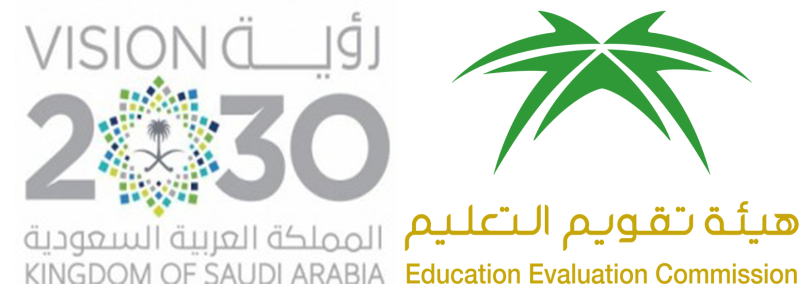 المركز الوطني للتقويم والاعتماد الأكاديميNational Center for Academic Accreditation and Evaluationتوصيف المقرر الدراسي  اسم المقرر: المصادر الأدبية واللغوية  رمز المقرر: (112) عربنموذج توصيف مقرر دراسيالتعريف بالمقرر الدراسي ومعلومات عامة عنهالأهدافوصف المقرر الدراسي (ملاحظة: المطلوب هنا وصفٌ عام بالطريقة نفسها المستخدمة في النشرة التعريفية أودليل البرنامج). جدول مخرجات التعلم للمقررالإرشاد الأكاديمي للطلاب ودعمهممصادر التعلّمالمرافق المطلوبةتقويم المقرر الدراسي وإجراءات تطويره  تاريخ التوصيف: 16/5/1439إسم المؤسسة التعليمية:  جامعة تبوك            الكلية/ القسم: الكلية الجامعية بأملج / قسم اللغة العربية.الكلية/ القسم: الكلية الجامعية بأملج / قسم اللغة العربية.1. اسم المقرر الدراسي ورمزه: المصادر الأدبية واللغوية (112) عرب2. عدد الساعات المعتمدة: ( ساعتان )3. البرنامج (أو البرامج) الذي يقدم ضمنه المقرر الدراسي: (في حال وجود مقرر عام في عدة برامج، بيّن هذا بدلاً من إعداد قائمة بكل هذه البرامج)4. السنة أو المستوى الدراسي الذي يعطى فيه المقرر الدراسي: المستوى الرابع5. المتطلبات السابقة لهذا المقرر (إن وجدت):6. المتطلبات المتزامنة مع هذا المقرر (إن وجدت): 7. موقع تقديم المقرر، إن لم يكن في المقر الرئيس للمؤسسة التعليمية: 8. نمط الدراسة المتبع (اختر كل ما ينطبق):تعليقات:1- ما هدف المقرر الرئيس ؟معرفة المراحل المعتددة التي مر بها التصنيف العلمي عند العرب.التعرّف على أهم مصادر الشعر العربي .التعرّف على أهم المصادر الأدبية واللغوية والمعجمية .إدراك أهمية مصادر الدرس الأدبي واللغوي .2- اذكر بإيجاز أي خطط - يتم تنفيذها - لتطوير وتحسين  المقرر الدراسي . (مثل الاستخدام المتزايد لتقنية المعلومات أو مراجع الإنترنت، والتغييرات في  المحتوى كنتيجة للأبحاث الجديدة في مجال الدراسة).   وصف عام للمقرر:الموضوعات التي  ينبغي تناولها:الموضوعات التي  ينبغي تناولها:الموضوعات التي  ينبغي تناولها:قائمة الموضوعاتعدد الأسابيعساعات التدريس - مفهوم الكتابة عند العرب: النشأة والتطور.الأول2- مراحل التصنيف عند العربالثاني2مرحلة التأسيس ( الجمع والتدوين )الثالث2مرحلة التأصيل ( العلم والاجتهاد والتأليف) الرابع2مرحلة الإبداع ( ممارسة الكتابة الفنية ) الخامس2أهم المصادر الأدبية - الشعرية ( المفضليات ، والأصمعيات )السادس2أهم المصادر الأدبية الشعرية :جمهر أشعار العرب ،وحماسة أب تمامالسابع2أمهات المصادر الأدبية : ( البيان والتبيين ، وكتاب الكامل ) الثامن2صنوف مختلفة من المصادر الأدبية (أمالي القالي ،وطبقات الشعراء)التاسع2جمع اللغة والتصنيف فيها ( تمهيد ) العاشر2أهم المصادر اللغوية ( كتاب الخيل ،ونوادر أبي زيد ) الحادي عشر2كتاب الخصائص لابن جني الثاني عشر2إجمالي عدد ساعات المقرر وتوزيعها: 		إجمالي عدد ساعات المقرر وتوزيعها: 		إجمالي عدد ساعات المقرر وتوزيعها: 		إجمالي عدد ساعات المقرر وتوزيعها: 		إجمالي عدد ساعات المقرر وتوزيعها: 		إجمالي عدد ساعات المقرر وتوزيعها: 		إجمالي عدد ساعات المقرر وتوزيعها: 		محاضراتدروس إضافيةمعامل أو استديو تطبيقأخرىالمجموعساعات التدريس الفعلية30ساعةالساعات المعتمدةساعتان أسبوعياًعدد ساعات الدراسة / التعلم الفردي (الإضافي) التي يقوم بها الطالب خلال أسبوعياً:(22) ساعة فصلية تعبر عن الساعات المكتبية الخاصة لهذا المقرر لمقابلة الطلاب ومتابعتهم الأكاديمية .(30) ساعة تدريسية ،وتدريبية يستوفيها الطالب عند نهاية الفصل الدراسي لهذا المقرر .مخرجات التعلم للمقرر وفقاً لمجالات الإطار الوطني للمؤهلات واتساقها مع طرق قياسها واستراتيجيات تدريسهايحدد الجدول التالي مجالات مخرجات التعلم الخمسة الواردة في الإطار الوطني للمؤهلاتأولاً: قم بملء الجدول بمخرجات تعلم المقرر، بحيث تكون قابلة للقياس حسب المطلوب في مجالات التعلم المناسبة.ثانياً: ضع استراتيجيات التدريس التي تناسب طرق التقييم و تتسق معها ومع مخرجات التعلم المستهدفة.ثالثاً: ضع طرق التقييم المناسبة التي تساعد على قياس وتقويم مخرجات التعلم بدقة، ويجب أن تتسق مخرجات تعلم المقرر المستهدفة وطرق تقييمها واستراتيجيات تدريسها لتشكل معاً عملية تعلم وتعليم متكاملة، مع ملاحظة أنه لا يلزم أن يتضمن كل مقرر مخرجات تعلم في كل مجال من مجالات التعلم.ممخرجات التعلم للمقرر وفقاً لمجالات الإطار الوطني للمؤهلاتاستراتيجيات التدريس للمقررطرق التقويم1المعرفةالمعرفةالمعرفة1-11- أن يعرّف الطالب المصادر والمراجع اللغوية  .2- أن يذكر الطالب أهم المصادر الأدبية.3- أن يشرح الطالب أحد المصادر الأدبية4- أن يحدد المصادر الأدبية الخاصة بدراسة الأدب عرض المادة العلمية بواسطة ( powerpoint) المناقشة والحوار . الشرح والتمثيل .الأسئلة المباشرة الفرق  بين الرواية والتدوين .أهم وسائل التدوين ،الفرق بين المصدر والمرجعالاختبارات القصيرة .1-25- أن يصنّف المصادر اللغوية الخاصة بدراسة اللغة 6- أن يكتب الطالب تقريرا عن أحد الكتب .7- أن يكتب مقالا عن أحد المؤلفين.8- أن يلخص مراحل جمع اللغة وتدوينها .عرض مجموعة من المصادر الأدبية وأمهات الكتب على الطلاب . أخذ الطلاب إلى مكتبة الكلية للنظر في أمهات المصادر والمراجع .التكليف بتلخيص أحد المصادر مع تحديد درجات لذلك . التكليف بكتابة بحث حول التدوين ( وذلك ضمن الاختبارات الفصلية ، أوالاختبار النهائي )	1-32المهارات المعرفيةالمهارات المعرفيةالمهارات المعرفية2-11- أن  يشرح المراحل التي مر بها التدوين عند العرب .2- أن يقارن بين مصدرين أو ثلاثة  من المصادر اللغوية أو الأدبية . 3- أن يميز بين كتب الحماسات الأدبية قيام الطلاب بكتابة مواضيع حول مصدر من المصادرإملاء الطلاب قائمة  بعناوين بعض الكتب ) أسئلة مباشرة حول بعض العناوين .2-24- أن يخطط لكتابة موضوع يخص حياة بعض المؤلفين5- أن يكتب تقريراً عن دراسة هذا المقرر .6- أن يستخدم المصادر الأدبية واللغوية في كتابة بحوثه العلمية .7- أن يستخدم المعاجم اللغوية استخداما علميا صحيحاً .التدريب على تلخيص بعض المصادر والمراجعالتدريب على كيفية استخلاص النصوص من المصادر والمراجع . - حل التدريبات من جانب الطلاب شفويا وكتابياً مع تحديد درجات معينة لذلك .الاختبارات الفصلية والنهائية 2-33مهارات العلاقات الشخصية وتحمل المسؤولية مهارات العلاقات الشخصية وتحمل المسؤولية مهارات العلاقات الشخصية وتحمل المسؤولية 3-11- أن يتقبل الطالب الإرشادات حول القراءة الصحيحة 2- أن يُصغي للمحاضرة مع المتابعة والتركيز . 3- أن يتحمل الطالب مسؤولية التعلم الذاتي بإنجاز ما يكلف به من أعمال . استخدام طريقة التدريس الفعّال ( النقاش ، الحوار ، التغذية الراجعة )  تقسيم الطلاب لمجموعات لمناقشة جزئية من الدرس . تسجيل الملاحظات عن كل طالب ومتابعة كيفية استماعه للمعلومات . طرح الأسئلة التي تحتاج إلى تركيز عند طرحها .3-24- أن يستعرض الطالب أمام زملائه التقارير التي كتبها 5- أنْ يبحث عن كيفية تلخيص مصدر من المصادر.6- أن يقود مجموعة من زملائه لجمع معلومات عن أمهات المصادر الأدبية واللغوية .إتاحة الفرصة للطلاب باستعراض ما جمعوه وكتبوه أمام زملائهم . طرح الأسئلة التي تقيس مدى استيعاب الطلاب لموضوع الدرس .4مهارات الاتصال ومهارات تقنية المعلومات والمهارات العددية مهارات الاتصال ومهارات تقنية المعلومات والمهارات العددية مهارات الاتصال ومهارات تقنية المعلومات والمهارات العددية 4-11- أن يُجري الطلاب فيما بينهم نقاشاً حول كيفية تلخيص أحد أمهات الكتب العربية. 2- أن يقوم مجموعة من الطلاب بإعداد قوائم تضم مجموعة من المصادر  الأدبية .3- أن يقوم مجموعة من الطلاب بإعداد قوائم تضم مجموعة من المصادر اللغوية  .تقسيم الطلاب إلى مجموعات لمناقشة ما يُطرح عليهم .عرض طائفة من أسماء مؤلفي الكتب ومناقشتها مع الطلاب .تسجيل الملاحظات عن مدى فعالية التواصل بين أفراد كل مجموعة .تقويم ما جمعه الطلاب من معلومات بالدرجات المناسبة .4-24 - أن يجمع الطلاب قوائم من المصادر وأخرى من المراجع ..5- أن يستخدم الطالب معاجم المعاني ومعاجم اللغة استخداما سليما .5المهارات النفسية الحركية (إن وجدت)المهارات النفسية الحركية (إن وجدت)المهارات النفسية الحركية (إن وجدت)5-1لا ينطبق على هذا المقرر5-2جدول مهام تقويم الطلبة خلال الفصل الدراسي:جدول مهام تقويم الطلبة خلال الفصل الدراسي:جدول مهام تقويم الطلبة خلال الفصل الدراسي:جدول مهام تقويم الطلبة خلال الفصل الدراسي:ممهام التقويم المطلوبة (مثال: اختبار، مشروع جماعي، كتابة مقال، خطابة، تقديم شفهي، ملاحظة......الخ)الأسبوع المحدد لتسليمهنسبته من التقييم النهائي1تكليف بكتابة ورقة بحثية الثالث102الاختبار الفصلي الأولالسادس203تكليف بجمع أسماء مصادر لغوية وأدبية الثامن104الاختبار الفصلي الثاني الحادي عشر 205الاختبار النهائي السادس عشر406المجموع100ترتيبات إتاحة أعضاء هيئة التدريس والهيئة التعليمية للاستشارات والإرشاد الأكاديمي الخاص لكل طالب (مع ذكر مقدار الوقت الذي يتوقع أن يتواجد خلاله أعضاء هيئة التدريس لهذا الغرض في كل أسبوع).  1. أدرج – في قائمة - الكتب المقررة المطلوبة:- وجود أعضاء هيئة التدريس لتقديم المشورة والنصح. - 8 ساعات مكتبية مخصصة لمقابلة الطلبة أسبوعياً. 2. أدرج – في قائمة - المواد المرجعية الأساسية (المجلات العلمية والتقارير وغيرها):- بروكلمان: تاريخ الأدب العربي.فؤاد سزكين: ترايخ التراث العربي.ابن النديم: الفهرست.حاجي خليفة: كشف الظنون.أمجد الطرابلسي: حركة الترجمة والتأليف عند العرب.المصادر الأدبية واللغوية في التراث العربي – عز الدين إسماعيل .3. أدرج المواد الإلكترونية ومواقع الإنترنت ومواقع التواصل الاجتماعي وغيرها:- موقع اللغة العربية تعلماً وتعليماً. - عجائب من العربية. - فنون اللغة العربية. - موقع ويكيبديا. - موقع الموسوعة العالمية. www. Al-mostafa.com   مكتبة المصطفىwww.alwaraq.net          موقع الوراق.www.almeshkat.net       مكتبة مشكاة الإسلامwww.imamu.edu.sa       الجمعية العلميةwww.alfaseeh.com         السعودية للغة العربيةpdfbooks.net                  شبكة الفصيح   منتديات الكتب المصورة.4. أدرج أي مواد تعليمية أخرى مثل البرامج الحاسوبية، البرمجيات، والأسطوانات المدمجة:- أقراص ممغنطة (CD) الموسوعة الشاملة. - أقراص ممغنطة (CD) مكتبة الأدب العربي.بيّن متطلبات المقرر الدراسي من المرافق بما في ذلك حجم القاعات الدراسية والمختبرات (أي عدد المقاعد داخل القاعات الدراسية والمختبرات، وعدد أجهزة الحاسب الآلي المتاحة، وغيرها):المباني (قاعات المحاضرات، والمختبرات، وقاعات العرض، والمعامل، وغيرها):-قاعات درس مناسبة لأعداد الطلاب. - قاعات درس مجهزة بالأدوات والوسائل التعليمية الأساس مصادر تقنية (أدوات عرض البيانات، واللوحات الذكية، والبرمجيات وغيرها):مكتبة الجامعة الرقمية .المكتبة السعودية الرقمية .مصادر أخرى (حددها: مثلاً اذا كان هناك حاجة إلى تجهيزات مخبرية خاصة، فاذكرها، أو أرفق قائمة بها):( لا توجد )استراتيجيات الحصول على التغذية الراجعة من الطلاب بخصوص فعالية التدريس:- توزيع استبانات الهيئة الوطنية لتقويم المقرر على الطلاب استراتيجيات أخرى لتقويم عملية التدريس من قبل الأستاذ أو القسم:- التقييم الذاتي: يقوم على المشاورة وتبادل الخبرات بين أساتذة المقرر. - التقييم الإداري: من قبل القسم. - تقييم الطلاب للعمل.إجراءات تطوير التدريس:- عقد الدورات التدريبية لأعضاء هيئة التدريس بشكل دوري.                                                                         - عقد لقاءات منتظمة بين أساتذة المقرر.- تبادل الخبرات مع أساتذة من خارج الجامعة في جامعات أخرى. - حضور لقاءات علمية وندوات ذات علاقة بمضمون المقرر وطرق تدريسه. - تشجيع المشاركة وإبداء الرأي أثناء المحاضرات. - تكليف الطلاب بإعداد أوراق بحثية قصيرة في موضوعات المقرر.إجراءات التحقق من معايير إنجاز الطالب ( مثل: تدقيق تصحيح عينة من أعمال الطلبة بواسطة أعضاء هيئة تدريس مستقلين، والتبادل بصورة دوريةٍ لتصحيح الاختبارات أو عينة من الواجبات مع أعضاء هيئة تدريس من مؤسسة أخرى):- التنسيق داخل القسم فيما بين الأساتذة للمقارنة بين نتائج المجموعات المختلفة للطلاب في المقرر الواحد، والمقارنة بين نتائج مجموعة من الطلاب في أكثر من مقرر.صِف إجراءات التخطيط للمراجعة الدورية لمدى فعالية  المقرر الدراسي والتخطيط لتطويره:- عقد لقاءات دورية لمناقشة سبل التطوير للمقررات ومراجعة جزئياتها. - مراجعة محتوى المقررات ومراجعها من قبل الجنة الخاصة لذلك من جهة القسم .- مراجعة توصيف المقررات من وحدة التطوير والجودة بالقسم .اسم منسق البرنامج:اسم منسق البرنامج:د. سليم السلميد. سليم السلميد. سليم السلميد. سليم السلميد. سليم السلميالتوقيع:التاريخ